Č.j. 049049/2023/KUSK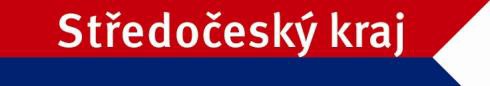 Program 2023na podporu rozvoje meziobecní spolupráce v oblasti strategického rozvoje dobrovolných svazků obcí 	Středočeského kraje	Zastupitelstvo Středočeského kraje schválilo usnesením č. 022-23/2023/ZK ze dne 27.3.2023 tento „Program 2023 na podporu  rozvoje meziobecní spolupráce v oblasti strategického rozvoje dobrovolných svazků obcí  Středočeského kraje“ (dále jen „Program“):Článek 1 PreambuleStředočeský kraj si uvědomuje význam dobrovolných svazků obcí jako důležitých aktérů regionálního a místního rozvoje.Víceúčelové, polyfunkční svazky, ve spádových (funkčních) mikroregionech jsou jednou z cílových skupin, s jejichž zapojením počítá Strategie rozvoje územního obvodu Středočeského kraje při své implementaci.Středočeský kraj podporou dobrovolných svazků obcí naplňuje cíle Strategie regionálního rozvoje ČR 2021+ a Koncepce rozvoje venkova. Reaguje i na stimulační aktivity rozvoje meziobecní spolupráce iniciované Ministerstvem vnitra ČR, podporuje implementaci meziobecní spolupráce v kontextu metodiky „Meziobecní spolupráce v ČR: Příklady dobré praxe a doporučení pro realizaci meziobecní spolupráce“1.Cílem programu je posilovat schopnost víceúčelových dobrovolných svazků obcí poskytovat služby a zlepšit kvalitu těchto služeb poskytovaných členským obcím a jejich občanům.Článek 2 Úvodní ustanoveníPoskytovatelem dotace dle Programu je Středočeský kraj.Poskytování dotací dle Programu zabezpečuje Středočeský kraj z rozpočtu Středočeského kraje.Programem se rozumí souhrn věcných, časových a finančních podmínek podpory účelu určeného Středočeským krajem v Programu.Dotací se rozumí peněžní prostředky poskytnuté z rozpočtu Středočeského kraje právnické osobě na účel stanovený v Programu (dále jen „dotace“).Dotaci lze poskytnout na	základě žádosti o poskytnutí	dotace prostřednictvím veřejnoprávní smlouvy (dále jen „žádost“).1 https://www.mvcr.cz/clanek/dostupnost-verejne-spravy.aspx?q=Y2hudW09Nw%3D%3DNa poskytnutí dotace není právní nárok.O poskytnutí dotace z Programu rozhoduje Zastupitelstvo Středočeského kraje (dále jen„Zastupitelstvo“).Dotace je účelová a poskytuje se na základě veřejnoprávní smlouvy o poskytnutí dotace z Programu (dále jen “smlouva“), uzavřené mezi Středočeským krajem a příjemcem dotace (dále jen „příjemce“).V případě převisu žádostí bude maximální výše dotace všem žadatelům poměrně krácena.Článek 3Účel dotace a důvody podporyÚčelem dotace je podpora meziobecní spolupráce v oblasti strategického rozvoje dobrovolných svazků obcí Středočeského kraje v roce 2023.Dotace dle tohoto Programu je neinvestiční, účelová a její získání je podmíněno splněním jasně stanovených podmínek, uvedených v článku 4 a v článku 8 Programu.Dotaci dle tohoto Programu lze poskytnout na částečnou úhradu uznatelných nákladů souvisejících s podporou meziobecní spolupráce v oblasti strategického rozvoje  dobrovolných svazků obcí Středočeského kraje v roce 2023 dle článku 7 „Způsobilé a nezpůsobilé výdaje“.Článek 4Oprávnění žadateléŽadatelem o dotaci může být pouze dobrovolný svazek obcí působící pouze ve Středočeském kraji.Dobrovolný svazek obcí:jedná se pouze o formu meziobecní spolupráce vytvářenou dle § 46, § 49, § 50 a následujících zákona 128/2000 Sb., o obcích (obecní zřízení) v platném znění, tj. přípustný je pouze dobrovolný svazek obcí,dobrovolný svazek obcí musí mít víceúčelový charakter, tj. je zaměřen na různé aspekty rozvoje území (mikroregionu), tvořeného územím členských obcí,dobrovolný svazek obcí aktivně a kontinuálně funguje již nejméně tři roky,dobrovolný svazek obcí má stabilní odborný aparát představující přepočtený pracovní úvazek nejméně ve výši 1,0 k 1. 1. 2023, z toho minimálně jeden úvazek na 0,5.dobrovolný svazek obcí zajišťuje svým členům minimálně tři různé služby, z toho alespoň jednu v oblasti podpory veřejné správy obcí,dobrovolný svazek disponuje platnou rozvojovou strategií, která stanovuje cíle nebo priority rozvoje mikroregionu,minimálně u jedné služby jsou konečnými beneficienty občané sdružených obcí,dobrovolný svazek obcí svými aktivitami přispívá k rozvoji funkčního mikroregionu v kontextu rozvojových priorit Středočeského kraje obsažených ve Strategii rozvoje územního obvodu Středočeského kraje. Území dobrovolného svazku obcíÚzemí, kde dobrovolný svazek působí, je kompaktní, představuje funkční (spádový) mikroregion a je totožné, obdobné, nebo se blíží správnímu mikroregionu tvořenému územím ORP.  členem svazku je přirozené centrum území, tj. regionální centrum, respektive obec s rozšířenou působností (dále jen „ORP“), alternativně obce představují minimálně 3/5 obcí jednoho území ORP, nebo svazek tvoří alespoň 20 obcí v jednom ORP,území svazku je kompaktní a svazek tvoří 10-19 obcí.Článek 5Objem peněžních prostředkůPředpokládaný celkový objem peněžních prostředků vyčleněných v rozpočtu Středočeského kraje na podporu stanoveného účelu je 2 500 000 Kč. Tato částka může být zvýšena, pokud to umožní ekonomická situace Středočeského kraje.Článek 6Maximální výše dotace, charakter dotace a spoluúčast žadateleMaximální výše dotace při dodržení minimální spoluúčasti žadatele stanovené v tomto článku je určena pro dobrovolný svazek obcí působící pouze ve Středočeském kraji splňující podmínky článku 4 bodu 3. a) ve výši 300 000 Kč, nebo splňující podmínky článku 4 bodu 3. b) ve výši 150 000 Kč. Charakter dotace je neinvestiční.Minimální spoluúčast žadatele je stanovena na 50 % z celkových uznatelných nákladů, kterou je nutno při čerpání dotace dodržet.Dotace se poskytuje do výše maximálního podílu 50 % z celkových uznatelných nákladů, maximálně však do výše poskytnutých peněžních prostředků dle uzavřené smlouvy, tj. maximálně 300 000 Kč, nebo 150 000 Kč.Budou-li náklady nižší oproti předpokládaným, z nichž byla dotace vypočtena, a nebyla by dodržena minimální spoluúčast příjemce ve výši 50 % z celkových uznatelných nákladů, příjemce vrátí alikvotní část poskytnuté dotace tak, aby byla dodržena minimální spoluúčast příjemce ve výši 50 % z celkových uznatelných nákladů.Pokud skutečné celkové náklady překročí souhrn předpokládaných nákladů na realizaci, uhradí příjemce částku tohoto překročení z vlastních zdrojů.Článek 7Způsobilé a nezpůsobilé výdajeZpůsobilé výdaje v kalendářním roce 2023:Úhrada mezd, odvodů na sociální a zdravotní pojištění zaměstnanců příjemce s výjimkou odvodů mezd a odvodů na sociální a zdravotní pojištění zaměstnanců příjemce, kteří zajišťují úklid, ostrahu a jiné hospodářské činnosti.Součástí uvedených uznatelných nákladů bude v roce 2023 přepočtený pracovní úvazek nejméně ve výši 1,0, z toho k datu podpisu smlouvy o poskytnutí dotace minimálně jeden úvazek na 0,5.Možné je uplatnit uvedené způsobilé výdaje, které vzniknou od 01. 01. 2023 do 31.12.2023.Nezpůsobilé jsou tyto výdaje v kalendářním roce 2023:Všechny náklady příjemce, které nejsou uvedeny v odstavci 1 tohoto článku.Článek 8Podmínky pro přidělení dotace, přílohy k žádosti o dotaciPodporované strategické aktivity - realizace společných řešení zaměřených na rozvoj mikroregionu:v oblasti dopravní obslužnosti, rozvoje nemotorové dopravy,ve školství (školy a školky),v oblasti vzdělávání a volnočasových aktivit,v oblasti odpadového hospodářství,v sociální sféře, sociálních službách,ve vodním hospodářství,při zajištění údržby zeleně a veřejných prostranství,při realizaci opatření na ochranu životního prostředí a krajiny,při zajišťování služeb vysokorychlostního internetu a datových služeb,při	realizaci	kulturních	a společenských	akcích	podporujících	identitu mikroregionu,cestovního ruchu ve spolupráci s Organizací destinačního managementu („DMO“) působící na území svazku,v oblasti podpory místní ekonomiky,kde konečnými uživateli jsou občané svazku obcí.Při realizaci společných řešení zaměřených na rozvoj mikroregionu žadatel volí v žádosti až tři strategické aktivity uvedené v Programu v článku 8 odstavci 1 pod písmeny a) až l).Doplňující aktivitou může být i tvorba strategií, analýz a rozvojových dokumentů. Rozsah této aktivity však nesmí překročit 40% podíl na vykazované činnosti, která je předmětem dotace. Při tvorbě dokumentů bude zajištěna jejich provázanost se Strategií rozvoje územního obvodu Středočeského kraje na období 2019 – 2024.V případě podání žádosti o dotaci musí oprávněný žadatel, tj. dobrovolný svazek obcí, doložit následující přílohy k žádosti:Čestné prohlášení žadatele o existenci přepočteného pracovního úvazku nejméně ve výši 1,0 k 1. 1. 2023, z toho minimálně jeden na 0,5.Kopie dokumentů prokazující, že již nyní zajišťuje svým členům minimálně tři různé služby, z toho alespoň jednu v oblasti podpory veřejné správy obcí (doložení dokumentu – např. výstupu, smlouvy, předávacího dokumentu, zápisu z jednání apod.).Aktuální seznam členů dobrovolného svazku obcí.Mapu zobrazující území tvořené členskými obcemi (doložení dokumentu).Plná moc v originále v případě zastoupení žadatele na základě plné moci, podepsaná zaručeným elektronickým podpisem, nebo se musí jednat o výstup autorizované konverzeČlánek 9Lhůta pro podání žádostí,způsob podání žádosti, vzor žádosti, povinné přílohy žádostiLhůta pro podání žádostí je stanovena:od 15. 5. 2023 od 9:00 hodindo 2. 6. 2023 do 16:00 hodinŽadatel může podat pouze jednu žádost z tohoto Programu.Způsob podání žádosti a její povinné přílohy stanovuje „Metodický pokyn k podávání žádostí o dotace prostřednictvím veřejnoprávní smlouvy z Programu 2023 na podporu rozvoje meziobecní spolupráce v oblasti strategického rozvoje dobrovolných svazků obcí Středočeského kraje“, který je nedílnou součástí tohoto Programu, a který je uveden   v Příloze č. 1 k tomuto Programu (dále jen „Metodický pokyn k podávání žádostí“).Vzor žádosti je uveden v Příloze č. 2 k tomuto Programu a je nedílnou součástí tohoto Programu. Součástí žádosti je povinné prohlášení žadatele.Článek 10Hodnocení žádostí a lhůta pro rozhodnutí o žádostiZa řádně podanou žádost se považuje:Žádost podaná v elektronické podobě prostřednictvím internetové aplikace včetně vložení všech povinných příloh. Zároveň musí být samotná žádost – dokument vygenerovaný z aplikace ve formátu pdf zaslán na Krajský úřad Středočeského kraje datovou schránkou žadatele nebo elektronicky podepsán žadatelem nebo statutárním zástupcem žadatele a vložen do aplikace.2.	Oddělení regionálního rozvoje Krajského úřadu Středočeského kraje (dále jen „Oddělení regionálního rozvoje“) provede formální kontrolu podaných žádostí. Žádosti, které nebudou řádně podány nebo nebudou odpovídat Programu, budou vyřazeny z dotačního řízení.3.	V případě formálních nedostatků řádně podaných žádostí nebo nedostatků v obsahu jejich povinných příloh vyzve Oddělení regionálního rozvoje písemně žadatele k jejich doplnění. Žádost musí být doplněna do 5 pracovních dnů od vyzvání; den vyzvání se do této lhůty nezapočítává. Žádosti, které nebudou v termínu řádně doplněny, budou vyřazeny z dotačního řízení.4.	Kritériem hodnocení žádostí bude splnění podmínek stanovených v článku 4 a v článku 8 Programu. Výsledkem hodnocení bude:Žadatel uvedený v žádosti splňuje podmínky pro udělení dotace stanovené v článku 4 a v článku 8 Programu.neboŽadatel uvedený v žádosti nesplňuje podmínky pro udělení dotace stanovené v článku 4 a v článku 8 Programu.Hodnocení žádostí provede Oddělení regionálního rozvoje.O poskytnutí dotace z rozpočtu Středočeského kraje rozhoduje v rozsahu pravomocí daných zákonem č. 129/2000 Sb., o krajích (krajské zřízení), ve znění pozdějších předpisů, Zastupitelstvo Středočeského kraje na základě návrhu Rady Středočeského kraje. Pro jednání Rady Středočeského kraje a Zastupitelstva Středočeského kraje připravuje podklady Oddělení regionálního rozvoje na základě formální kontroly a hodnocení žádostí.7.	Lhůta pro rozhodnutí o žádosti je stanovena nejdéle do 31. 12. 2023.Článek 11Podmínky pro poskytnutí dotace a povinnosti příjemceDotaci lze poskytnout na základě řádně podané úplné žádosti zpracované v souladu s Programem a Metodickým pokynem k podávání žádostí.Dotaci lze poskytnout žadateli, který nemá ke dni podání žádosti závazky po lhůtě jejich splatnosti ve vztahu k rozpočtu Středočeského kraje a závazky po lhůtě splatnosti vůči příspěvkovým organizacím Středočeského kraje a vůči dalším právnickým osobám, jejichž je Středočeský kraj zřizovatelem nebo zakladatelem, a který není v žádném soudním sporu se Středočeským krajem nebo příspěvkovou organizací Středočeského kraje nebo s jinou právnickou osobou, jejíž je Středočeský kraj zřizovatelem nebo zakladatelem, ve kterém žadatel vystupuje na straně žalované.Příjemce je při čerpání dotace povinen postupovat v souladu s příslušnými platnými obecně závaznými právními předpisy.Dotace se poskytuje bezhotovostním převodem na bankovní účet příjemce.Příjemce je povinen předložit v určeném termínu povinné dokumenty pro přípravu  a podpis smlouvy. Tyto dokumenty stanoví Poskytovatel prostřednictvím Oddělení regionálního rozvoje. V případě      nedoložení těchto dokumentů v daném termínu nebude s příjemcem smlouva uzavřena.Příjemce je povinen dotaci použít jen v daném období a k účelu, na který mu byla poskytnuta.Nevyčerpané peněžní prostředky je příjemce povinen vrátit na účet Středočeského kraje v termínu stanoveném smlouvou.Porušení rozpočtové kázně příjemcem bude posuzováno dle § 22 zákona č. 250/2000 Sb., o rozpočtových pravidlech územních rozpočtů, ve znění pozdějších předpisů a dle obsahu tohoto Programu a uzavřené smlouvy. Porušením rozpočtové kázně se rozumí každé neoprávněné použití nebo zadržení peněžních prostředků poskytnutých jako dotace    z rozpočtu Středočeského kraje. Výše odvodu bude určena ve Smlouvě o poskytnutí dotace.Příjemce, který použije dotaci v rozporu s Programem a uzavřenou smlouvou, je povinen dotaci nebo její část použitou v rozporu s Programem a uzavřenou smlouvou neprodleně odvést zpět na účet Středočeského kraje a uhradit penále stanovené smlouvou.Středočeský kraj může ve smlouvě vymezit podmínky, jejichž porušení bude považováno za méně závažné, za které se uloží odvod za porušení rozpočtové kázně nižší, než odpovídá výši neoprávněně použitých nebo zadržených peněžních prostředků.Příjemce účtuje poskytnutou dotaci v souladu s platnými obecně závaznými právními předpisy.Použití dotace včetně dodržení účelu dotace, Programu, smlouvy a platných obecně závazných právních předpisů podléhá kontrole příslušných orgánů Středočeského kraje, Oddělení regionálního rozvoje a Odboru interního auditu a kontroly Krajského úřadu Středočeského kraje.Příjemce je povinen vypracovat a předložit   Dokumentaci   závěrečného vyhodnocení a vyúčtování poskytnuté dotace dle podmínek a termínu stanovených smlouvou.Článek 12Očekávaná jednání příjemcePříjemce se zapojí do krajské platformy meziobecní spolupráce.Příjemce se zapojí do sběru dat, identifikace potřeb a zjišťování poptávky s ohledem na společné zájmy kraje a dobrovolných svazků obcí.Příjemce bude dle svých možností předávat informace v oblasti regionálního rozvoje, které kraj zamýšlí do území šířit.Příjemce zajistí synergii mezi aktivitami kraje a obcí/měst.Příjemce implementuje principy obsažené v metodice Ministerstva vnitra: „Meziobecní spolupráce v ČR: Příklady dobré praxe a doporučení pro realizaci meziobecní spolupráce“.Článek 13 Závěrečná ustanoveníTento Program nabývá účinnosti dne 12.4.2023.vyvěšeno dne:	sejmuto dne:Příloha č. 1 k Programu 2023 na podporu rozvoje meziobecní spolupráce v oblasti strategického rozvoje dobrovolných svazků obcí Středočeského krajeMetodický pokynk podávání žádostí o dotace prostřednictvím veřejnoprávní smlouvyz Programu 2023 na podporu rozvoje meziobecní spolupráce v oblasti strategického rozvoje dobrovolných svazků obcí 	Středočeského kraje	Žádost o dotaci je nutno podat ve lhůtě pro podání žádostí o dotaci, která je stanovena v Programuod 15. 5. 2023 od 9:00 hodindo 2. 6. 2023 do 16:00 hodinPro žadatele, který má zřízenou datovou schránku nebo je držitelem kvalifikovaného certifikátu nebo kvalifikovaného elektronického podpisu, je nutné žádost podat ve výše uvedené lhůtě v elektronické podobě prostřednictvím internetové aplikace na adrese http://dotace.kr-stredocesky.cz včetně vložení všech povinných příloh. Zároveň musí být samotná žádost – dokument vygenerovaný z aplikace ve formátu pdf zaslán na Krajský úřad Středočeského kraje datovou schránkou žadatele nebo elektronicky podepsán žadatelem nebo statutárním zástupcem žadatele a vložen do aplikace.       Identifikátor datové schránky Středočeského kraje: keebyyfPovinné elektronické přílohy k žádosti o dotaci:Čestné prohlášení žadatele o existenci přepočteného pracovního úvazku nejméně ve výši 1,0 k 1. 1. 2023, z toho minimálně jeden na 0,5.Kopie dokumentů prokazující, že již nyní zajišťuje svým členům minimálně tři různé služby, z toho alespoň jednu v oblasti podpory veřejné správy obcí (doložení dokumentu – např. výstupu, smlouvy, předávacího dokumentu, zápisu z jednání apod.).Aktuální seznam členů dobrovolného svazku obcí.Mapu zobrazující území tvořené členskými obcemi (doložení dokumentu).Plná moc v originále v případě zastoupení žadatele na základě plné moci, podepsaná zaručeným elektronickým podpisem, nebo se musí jednat o výstup autorizované konverzePodporované aktivity:Při realizaci společných řešení zaměřených na rozvoj mikroregionu žadatel volí v žádosti až tři strategické aktivity uvedené v Programu v článku 8 odstavci 1 pod písmeny a) až l).Doplňující aktivitou může být i tvorba strategií, analýz a rozvojových dokumentů. Rozsah této aktivity však nesmí překročit 40% podíl na vykazované činnosti, která je předmětem dotace.JAK PODAT ŽÁDOST O DOTACI PRO ROK 2023:Na adrese http://dotace.kr-stredocesky.cz je k dispozici internetová aplikace pro podávání žádostí o dotace z rozpočtu Středočeského kraje.Při spuštění této aplikace se žadateli automaticky zobrazí titulní stránka aplikace s nabídkou, kde má žadatel o dotaci 2 možnosti:ZAREGISTROVANÝ ŽADATEL se přihlásí kliknutím na PŘIHLÁŠENÍ a pomocí přihlašovacích údajů se přihlásí ke svému účtu (Pokud žadatel zapomněl heslo, je možné si ho vyžádat kliknutím na ZAPOMNĚLI JSTE HESLO?).NEZAREGISTROVANÝ ŽADATEL se nejprve zaregistruje do systému Středočeského kraje kliknutím na REGISTRACE.ŽADATEL SE ZAREGISTRUJE POUZE JEDNOU PRO VŠECHNY FONDY STŘEDOČESKÉHO KRAJE A PROGRAMY STŘEDOČESKĚHO KRAJE. Při opětovné registraci bude žadatel aplikací upozorněn, že je již zaregistrován.Žadatel, který je právnickou osobou:se označuje v registraci a v žádosti názvem nebo obchodní firmou,uvádí v registraci a v žádosti:IČO,DIČ,adresu sídla.Registrace je povinná pro všechny žadatele o dotace (neregistrovaný uživatel nemá přístup do nabídky pro podávání a správu žádostí).Při registraci je nutné vyplnit základní informace o žadateli a zvolit UŽIVATELSKÉ JMÉNO A HESLO pro přístup do internetové aplikace pro podávání žádostí o dotace.Po provedení registrace nelze již údaje upravovat. Případná oprava údajů je možná pouze prostřednictvím správce aplikace.Po úspěšné registraci bude vytvořen PROFIL žadatele. Údaje z profilu budou systémem automaticky použity při vyplňování jednotlivých žádostí o dotace z jednotlivých fondů Středočeského kraje.Žadatel si při registraci zvolí e-mail, na který mu bude potvrzena registrace a zaslány žadatelem vyplněné přihlašovací údaje. Pečlivě prosím ZKONTROLUJTE Vámi zadanou kontaktní e-mailovou adresu před ukončením registrace. Prostřednictvím této e-mailové adresy budou žadateli zasílány veškeré aktuální informace týkající se administrace žádosti, případně přidělené dotace.Po úspěšné registraci je možné se přihlásit do aplikace pomocí zadaných přihlašovacích údajů. Pro přihlášení klikněte na PŘIHLÁSIT.Před zahájením podávání žádostí musí žadatel vyplnit údaje v PROFILU. Veškeré údaje označené hvězdičkou v této sekci jsou pro vyplnění povinné. Bez jejich vyplnění nebude možné finalizovat žádnou žádost o poskytnutí dotace a odeslat ji k posouzení na Krajský úřad Středočeského kraje.V PROFILU je v případě potřeby žadatele možné změnit heslo pro vstup do aplikace. Údaje v této sekci, tj. registrační údaje, může žadatel měnit v průběhu termínu pro podávání žádostí o dotace.ZKONTROLUJTE PROSÍM PEČLIVĚ ÚDAJE UVEDENÉ VE VAŠEM PROFILU. POKUD DOŠLO K JAKÝMKOLI ZMĚNÁM, AKTUALIZUJTE ÚDAJE JEŠTĚ PŘED ZALOŽENÍM ŽÁDOSTI!!!Pozdější úpravy se do již založených žádostí nepropíší!!!V sekci FONDY STŘEDOČESKÉHO KRAJE je umístěn přehled všech Fondů Středočeského kraje, ze kterých může daný žadatel podat žádost o dotaci pro rok 2022. Aplikace umožňuje podávat žádosti o poskytnutí dotací i z Programů Středočeského kraje, které jsou financovány přímo z rozpočtu Středočeského kraje.Žadatel založí novou žádost kliknutím na ŽÁDOSTI, dále žadatel klikne na ZALOŽIT NOVOU ŽÁDOST v rámci příslušného fondu nebo Programu.Do formuláře žádosti žadatel postupně vyplňuje požadované údaje. Pro uložení žádosti žadatel klikne na ULOŽIT.Akci/Projekt nazve žadatel co nejvýstižněji, aby již z názvu bylo patrné, o jakou akci se jedná.Po uložení žádosti je vygenerováno EVIDENČNÍ ČÍSLO ŽÁDOSTI. Evidenční čísla obsahují kód fondu nebo programu, kód tematického zadání, pořadové číslo a příslušný rok.V pravém menu obrazovky je v sekci POSLEDNÍ ŽÁDOSTI uveden přehled žádostí přihlášeného žadatele včetně jejich STAVU. Kliknutím na EVIDENČNÍ ČÍSLO PŘÍSLUŠNÉ ŽÁDOSTI je možné žádost dále upravovat.Po vyplnění všech povinných polí (označeno hvězdičkou) a vložení povinných příloh musí být samotná žádost – dokument vygenerovaný z aplikace ve formátu pdf, zaslán na Krajský úřad Středočeského kraje datovou schránkou žadatele nebo elektronicky podepsán statutárním zástupcem žadatele a vložen do aplikace. Poté klikne žadatel na ZOBRAZIT a následně na PODAT ŽÁDOST. Tímto je žádost elektronicky odeslána na Krajský úřad Středočeského kraje k posouzení. V TUTO CHVÍLI JIŽ NENÍ MOŽNÉ ŽÁDOST UPRAVOVAT, JE MOŽNÉ JI POUZE PROHLÍŽET A VYTISKNOUT.Bližší informace k podávání žádostí o dotace z Programu 2023 pro poskytování dotací z rozpočtu Středočeského kraje na podporu rozvoje meziobecní spolupráce v oblasti strategického rozvoje dobrovolných svazků obcí Středočeského kraje poskytnou pracovníci oddělení regionálního rozvoje Krajského úřadu Středočeského kraje.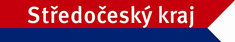 Příloha č. 2 k Programu 2023 na podporu rozvoje meziobecní spolupráce v oblasti strategického rozvoje dobrovolných svazků obcí Středočeského krajeŽádosto poskytnutí dotace prostřednictvím veřejnoprávní smlouvyz Programu 2023 na podporu rozvoje meziobecní spolupráce v oblasti strategického rozvoje dobrovolných svazků obcí Středočeského krajeKorespondenční adresaBankovní spojeníJe-li žadatel právnickou osobou, identifikace1. Osob zastupujících tuto právnickou osobu2. Osob, v nichž má tato právnická osoba přímý podíl a výše tohoto podíluKontaktní osoba:Předpokládané celkové výdaje na úhradu mezd a předpokládané celkové výdaje odvodů na sociální a zdravotní pojištění zaměstnanců dle článku 7 odstavce 1 Programu  Požadovaná dotacePovinné elektronické přílohy k žádosti o dotaci:V případě podání žádosti o dotaci musí oprávněný žadatel, tj. dobrovolný svazek obcí doložit následující přílohy k žádosti:Čestné prohlášení žadatele o existenci přepočteného pracovního úvazku nejméně ve výši 1,0 k 1. 1. 2023, z toho minimálně jeden na 0,5.Kopie dokumentů prokazující, že již nyní zajišťuje svým členům minimálně tři různé služby, z toho alespoň jednu v oblasti podpory veřejné správy obcí (doložení dokumentu - např. výstupu, smlouvy, předávacího dokumentu, zápisu z jednání apod.).Aktuální seznam členů dobrovolného svazku obcí.Mapu zobrazující území tvořené členskými obcemi (doložení dokumentu).Plná moc v originále v případě zastoupení žadatele na základě plné moci, podepsaná zaručeným elektronickým podpisem, nebo se musí jednat o výstup autorizované konverzePovinné prohlášení žadatele:Souhlasím se zpracováním osobních údajů ve smyslu zákona č. 101/2000 Sb., o ochraně osobních údajů a o změně některých zákonů, ve znění pozdějších předpisů, uvedených v této žádosti, povinných přílohách, ve smlouvě o poskytnutí dotace a při plnění povinností z ní plynoucích.Prohlašuji, že tato žádost odpovídá Programu 2023 na podporu rozvoje meziobecní spolupráce v oblasti strategického rozvoje dobrovolných svazků obcí Středočeského kraje.Prohlašuji, že všechny údaje uvedené v této žádosti jsou úplné a pravdivé a nezatajuji žádné okolnosti důležité pro posouzení žádosti. Souhlasím, aby údaje z této žádosti byly zveřejněny na webových stránkách Středočeského kraje.Prohlašuji, že žadatel nemá ke dni podání žádosti závazky po lhůtě jejich splatnosti ve vztahu k rozpočtu Středočeského kraje a závazky po lhůtě splatnosti vůči příspěvkovým organizacím Středočeského kraje a vůči dalším právnickým osobám, jejichž je Středočeský kraj zřizovatelem nebo   zakladatelem,   a že   žadatel   není   v žádném   soudním   sporu se Středočeským krajem nebo příspěvkovou organizací Středočeského kraje nebo s jinou právnickou osobou, jejíž je Středočeský kraj zřizovatelem nebo zakladatelem, ve kterém žadatel vystupuje na straně žalované.Prohlašuji, že žadatel má zabezpečeny vlastní zdroje financování mzdových nákladů v roce 2023.Prohlašuji, že žadatel bude v rámci uznatelných nákladů uvedených v článku 7 odst. 1 Programu zaměstnávat v roce 2023 osoby, jejichž souhrn úvazků překračuje jeden přepočtený pracovní úvazek. Z toho minimálně jeden úvazek na 0,5 v okamžiku podpisu smlouvy o poskytnutí dotace.Žadatel se   zavazuje, že   bude   v případě   poskytnutí   dotace   postupovat   v souladu  s Programem 2023 na podporu rozvoje meziobecní spolupráce  v oblasti strategického rozvoje dobrovolných svazků obcí Středočeského kraje a v souladu s uzavřenou veřejnoprávní smlouvou o poskytnutí dotace a v souladu s platnými obecně závaznými právními předpisy.Datum: …………………....Elektronický podpis: ……………………………….(v případě vložení žádosti s elektronickým podpisem do aplikace)Žadatel:Žadatel:Druh žadatele:Druh žadatele:Druh žadatele:IČ:IČ:DIČ:DIČ:DIČ:Ulice:Ulice:Číslo popisné:Číslo popisné:PSČ:Obec:Okres:Okres:Pošta:Pošta:Telefon:Telefon:Fax:Fax:Fax:Email:Email:www:www:www:Webový odkaz na platnou rozvojovou strategii svazku:Webový odkaz na platnou rozvojovou strategii svazku:Adresát:Adresát:Adresát:Ulice:Číslo popisné:PSČ:Obec:Okres:Pošta:Předčíslí účtu:Číslo účtu:Kód banky:Název banky:Název banky:Specifický symbol:Titul, jméno a příjmení:Právní důvod zastoupení:Číslo a datum usnesení:Název, sídlo, IČO:Výše tohoto podílu:Jméno a příjmení:Telefon:E-mail:Podporované strategické aktivity: (zaškrtněte až 3 aktivity)Realizace společných řešení zaměřených na rozvoj mikroregionu:v oblasti dopravní obslužnosti, rozvoje nemotorové dopravy,ve školství (školy a školky),v oblasti vzdělávání a volnočasových aktivit,v oblasti odpadového hospodářství,v sociální sféře, sociálních službách,ve vodním hospodářství,při zajištění údržby zeleně a veřejných prostranství,při realizaci opatření na ochranu životního prostředí a krajiny,při zajišťování služeb vysokorychlostního internetu a datových služeb,při realizaci kulturních a společenských akcích podporujících	identitu mikroregionu,cestovního ruchu ve spolupráci s Organizací destinačního managementu („DMO“) působící na území svazku,v oblasti podpory místní ekonomiky, kde konečnými uživateli jsou občané svazku obcí.Podporované doplňkové aktivity (maximálně 40 % vykázaných aktivit): (zaškrtněte dle preference Ano nebo Ne)Tvorba strategií, analýz a rozvojových dokumentů (Ano/Ne)Charakteristika poziceVýdaje naúhradu mezdVýdaje odvodů na sociální pojištěníVýdaje odvodů na zdravotního pojištěníKčKčKčKčKčKčKčKčKčCELKEM:KčKčKčTyp dotace:Typ dotace:NEINVESTIČNÍPředpokládané mzdové náklady včetně výdajů na odvody v roce 2023 dle článku 7 odstavce 1 ProgramuPředpokládané mzdové náklady včetně výdajů na odvody v roce 2023 dle článku 7 odstavce 1 ProgramuKčPožadovaná dotace v KčKčKčSpoluúčast příjemce v KčKčKč